Конспект НОД по художественно-эстетическому развитию (рисованию ладошками) во второй младшей группе по теме: «Синичка – птичка»Тема:  «Синичка – птичка зимняя»Цель: Познакомить детей с зимующей птицей – синичка. Образовательные: Знакомить детей с нетрадиционной техникой рисования гуашью способом примакивания пальцев к листу бумаги, формировать интерес и положительное отношение к рисованию. Закрепить названия основных цветов: жёлтый, чёрный. Расширять знания детей о птицах.Оборудование и материал: игрушка-птичка, гуашь, кисти, емкости для краски, ёмкость с водой ,влажные салфетки, тарелочки под краску.Воспитатель. Скажите, ребята, какое сейчас время года?
Дети. Зима.
Воспитатель. Правильно, молодцы! На дворе зима. На улице снег. Снег лежит везде, кругом.  Уж, ты зимушка – зима, ты с морозами пришла, вьюга воет, ветер воет, вдоль по улице метет. Ребята, есть такие птицы, которые не боятся вьюги, метели, мороза, прилетают к нам только зимой. Как называются одним словом эти птицы, которые прилетают зимовать?
Дети. Зимующие.Воспитатель:Шустрые синички,
Птички-невелички,
Прилетают в города
На зиму, где есть еда.
А весеннею порой
Улетают в лес родной.
Л. ГромоваВоспитатель: Ребята, я вам предлагаю нарисовать с помощью ваших ладошек много птичек-невеличек, они будут петь и всем нам будет весело.Дети рассаживаются за столы и воспитатель объясняет способ рисования птички ладошками : -Вы сейчас обмакнёте свою ладошку в тарелочки с краской и аккуратно сделаете отпечаток ладошки на листе бумаги.Динамическая пауза:Сел на ветку снегирёк(ладошки хлопают по плечам)Снег пошел и он промок.(нежно трясем кистями рук перед собой)Ветерок подул слегка,(качаем руками наверху)Обсушил нам снегирька(машем руками, как крылышками)Встрепенулся снегирёк( весело машем руками, как крылышками)Вверх по веточкам прыг – скок!(прыгаем на двух ногах и машем крылышками)К солнышку взлетел,( поднимаем руки выше и летаем)Песенку запел.(изображаем поющих снегирей)Рефлексия- Ребята, с кем мы сегодня познакомились? (Ответы детей)- Чем мы занимались? (Ответы детей)- А что вам больше всего понравилось? (Ответы детей)- Хорошо ребята, вы все постарались сегодня.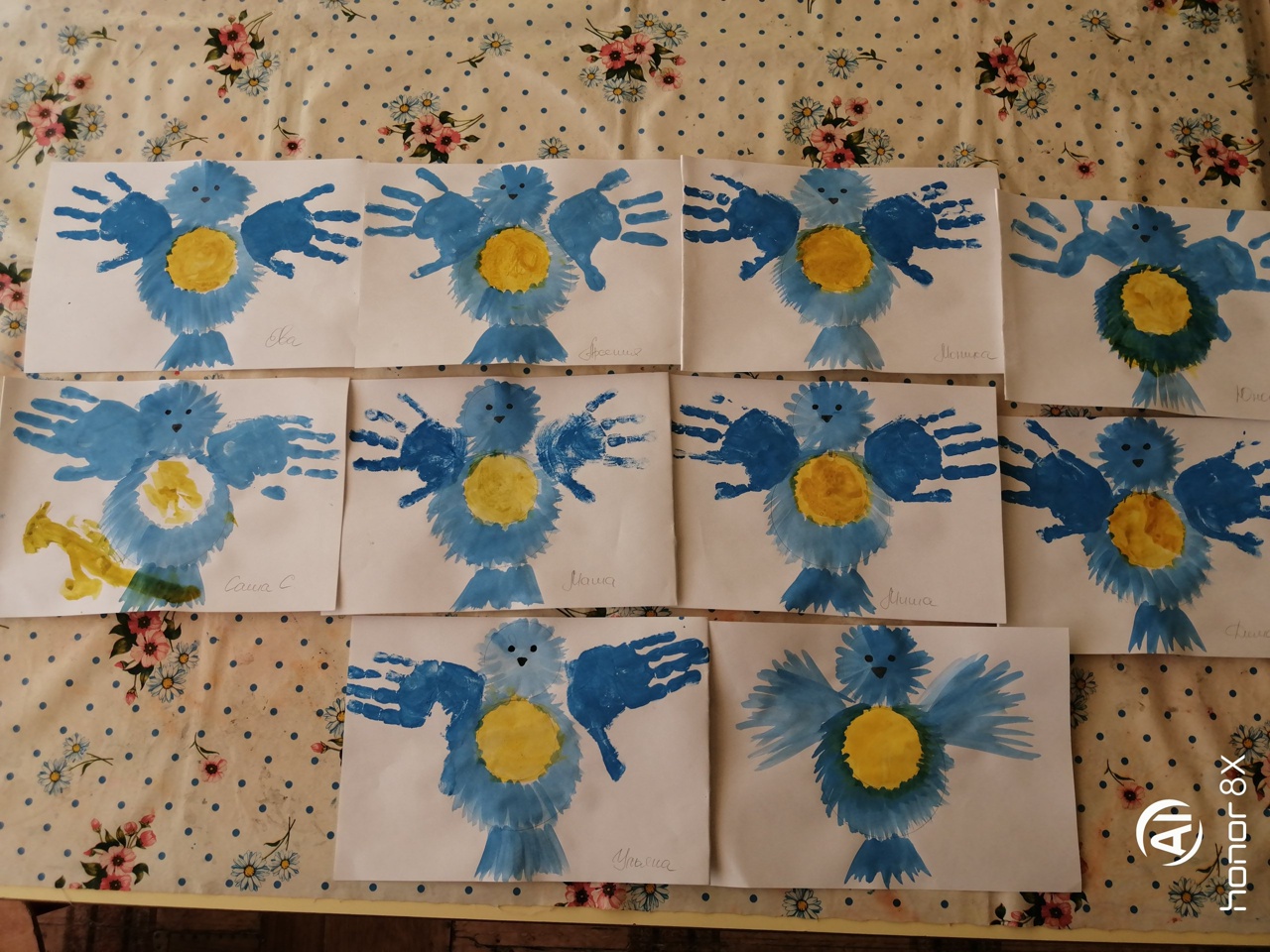 